The genome sequence of the octocoral Paramuricea clavata – a key resource to study the impact of climate change in the MediterraneanSUPPLEMENTARY INFORMATIONEstimation of Ploidy LevelIn order to determine the ploidy level of the red gorgonian (Paramuricea clavata) we have used Smudgeplot v0.2.1 (Ranallo-Benavidez et al. 2020), a k-mer based approach that allows profiling a genome by counting the frequency of different classes of heterozygous k-mers pairs. Following the author recommendations, we used the default k-mer length of 21. We first counted the 21-mers in the raw paired-end reads (PE400) with Jellyfish version 2.2.6 (Marçais and Kingsford 2011) and options: jellyfish count -m 21 -C -s 1000000000. Then we ran smudgeplot.py to determine the lower and upper coverage cut-offs. Initially, these were determined to be 54 and 2,700. The next step consisted in extracting the 21-mers with a coverage between 54 and 2,700. The extraction was performed using jellyfish dump -c -L 54 -U 2700 21mer_counts.jf. Then, we computed the k-mer pairs from the extracted or dumped 21-mers by running smudgeplot.py hetkmers. Finally, we produced a first smudgeplot using the coverage of the identified k-mer pairs (.tsv file).The analysis Estimated Ploidy was 2 and reported that the lower coverage threshold used (54) was higher than half of the 1n coverage estimate (1n / 2 = 39.07). Therefore, we used as lower coverage threshold (1n / 2) – 10 to ensure the inclusion of the required k-mer pairs. The value of 1n was estimated more precisely by running Genomescope2 with k=21 and p=2 to be 84.4. Thus, we repeated the smudgeplot analysis with lower coverage limit of 32. The final result supports a diploid genome with a proportion of heterozygosity carried by paralogs (i.e non-diploid k-mer pairs) of 0.52 (see Figure S2, Table S1 and Table S2).Purging Alternative HaplotypesOur first version of the genome free of contaminants and mitochondrion (pcla6) had a length of 711Mb and contig N50 of 15.85 Kb. It also presented a k-mer spectra that was symptomatic of a poor collapse of alternative haplotypes (Figure S3a) that could also be inflating the assembly size with respect to the real genome size. This is also reflected in the percentage of duplicated BUSCOs. In order to obtain a more haploid genome reference, we used Purge Haplotigs (Roach et al. 2018) as described in the main text. Figure S4 shows the genome coverage distribution obtained after mapping reads back to the pcla6 assembly. This was used to determine the coverage thresholds required to purge the alternative scaffolds from the assembly. As a result, the comparison of the KAT stacked histograms for the assembly before and after purging haplotigs suggests that we removed almost 50% of the alternative alleles from the heterozygous peak (Figure S3a and Figure S3b). This is also consistent with a reduction in the percentage of duplicated BUSCOs (Table S3).Figure S1 – DNA extractions quality check. The quality of DNA extractions was checked using a Pippin Pulse electrophoresis instrument (Sage Science). This gel picture is representative of the quality of the DNA extractions for Paramuricea clavata. Here, the 1% agarose gel was loaded with 150ng of each DNA sample and run for 16h in 0.5X TBE running buffer. The markers used were: 1kb DNA extension ladder (Invitrogen; for sizing DNA fragments from 500 bp to 40 kb) and, CHEF DNA Size Standard (Bio-Rad Laboratories; for size estimation of DNA fragments of 4.9–98 kb). The sample AE0610 corresponds to the fragment section 5_27-10 used for the long read whole genome sequencing. The smearing pattern is likely due to poor quality DNA (e.g., fragmented), which may explain the low N50 value obtained for the long read whole genome sequencing.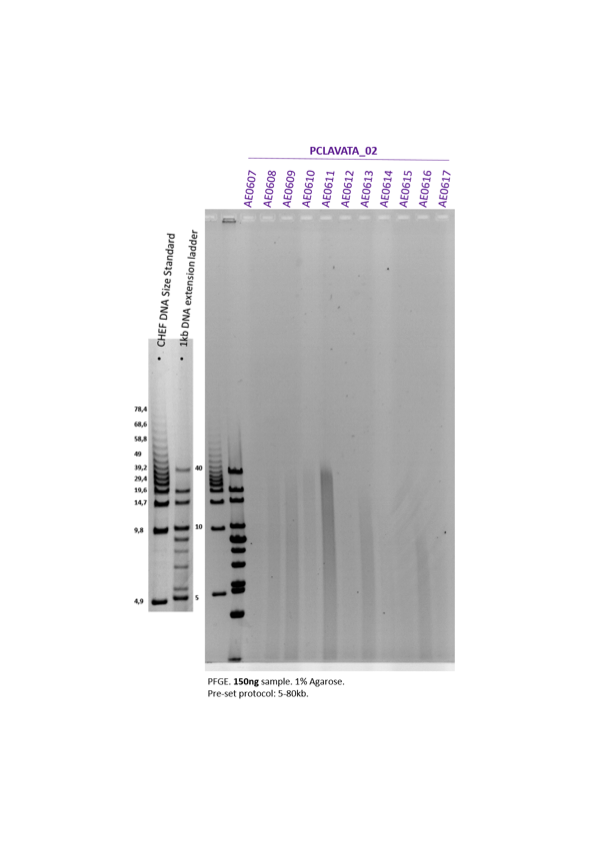 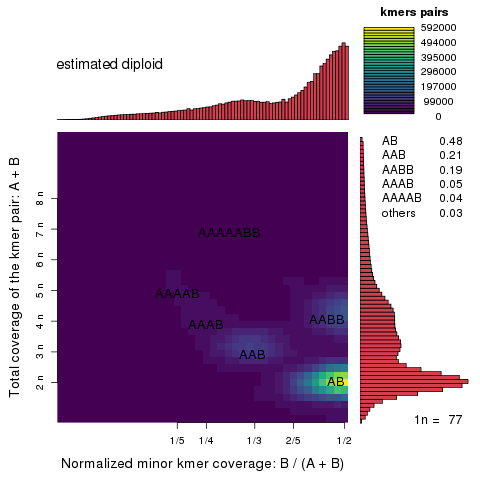 Figure S2. Smudgeplot of P. clavata genome extracting 21-mers from raw PE reads. Smudgeplot computed from raw PE reads showing the haplotype structure using heterozygous k-mer pairs. Here we used a k-mer length of 21. The color intensity reflects the approximate number of k-mers per bin. The most abundant is the diploid heterozygous k-mer pair AB.A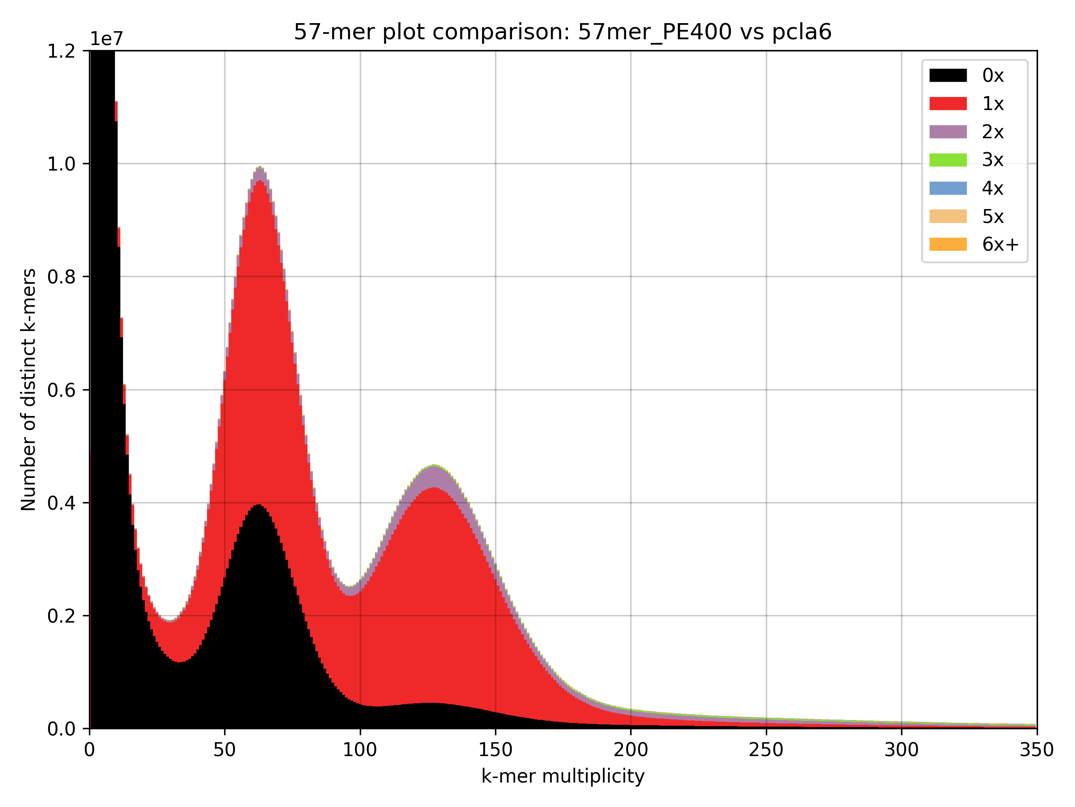 B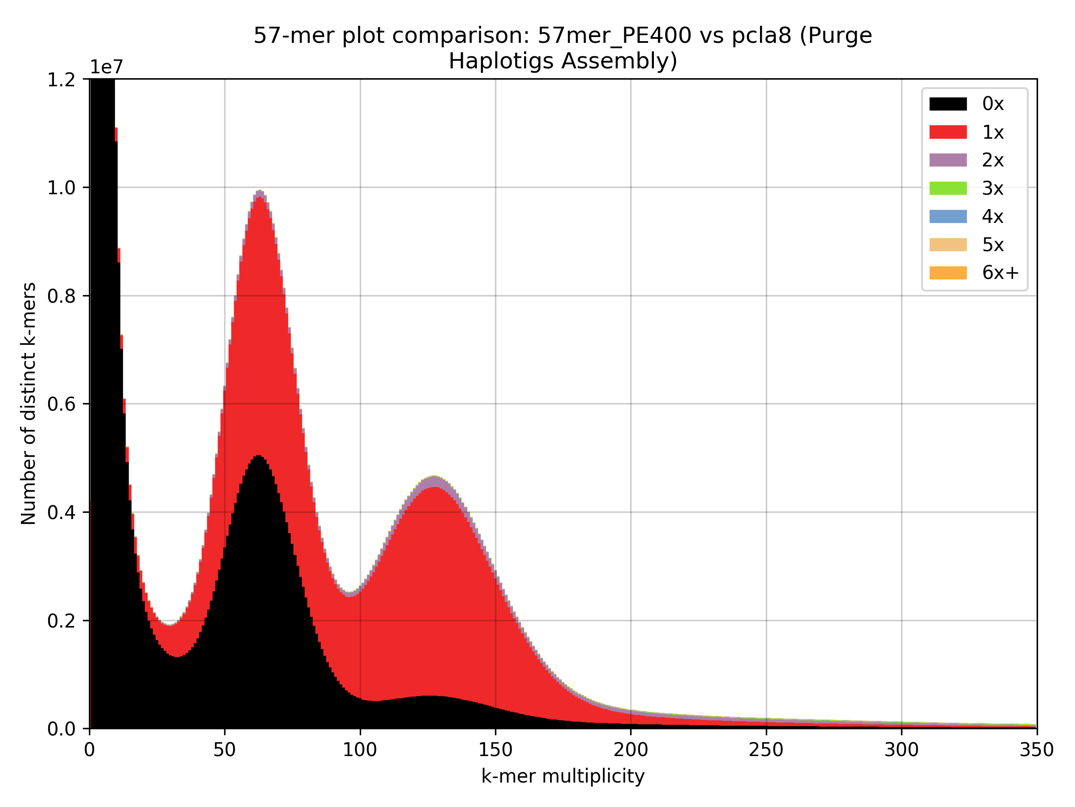 Figure S3. Stacked histograms for Pcla6 and Pcla8.  Plots obtained with KAT v2.3.3 by comparing the filtered PE400 reads (no contaminants) with: a) the pcla6 assembly (before running Purge Haplotigs) and b) the pcla8 assembly (after running Purge Haplotigs).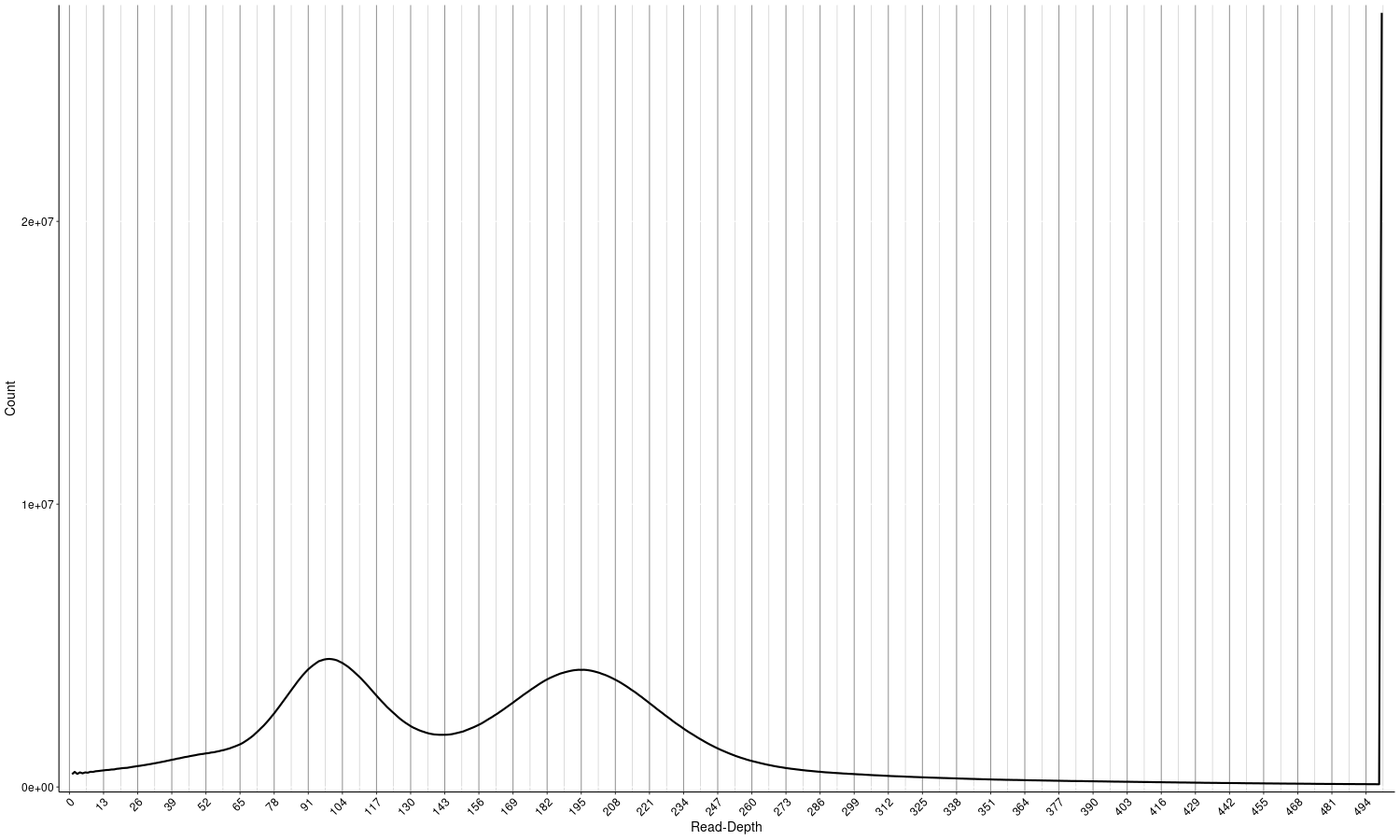 Figure S4. Coverage Histogram. Plot obtained with (Purge Haplotigs v1.1.0 by running the command Purge hist -b PE400.merged.bam -g pcla6.fa -d 500. This step determined the coverage cut-offs to guide the purging.A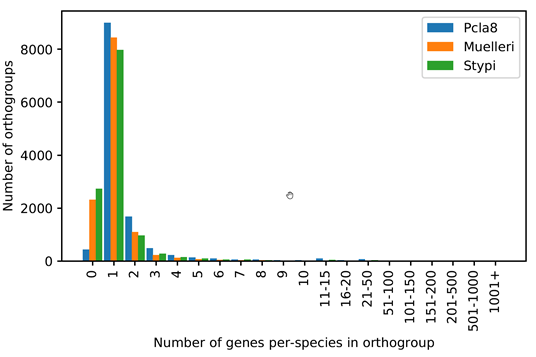 B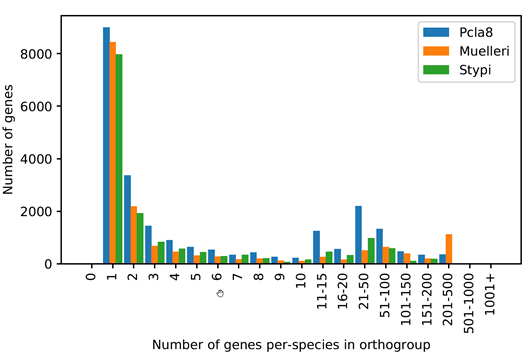 Figure S5. Number of orthogroups with a concrete number of genes per species (a) and number of genes in orthogroups with a concrete number of genes per species (b). Table S1. Proportion of heterozygosity in k-mer pairs with different genome copiesTable S2. Summary of peaks detected by SmudgeplotAB are heterozygous k-mer pairs consistent with two haplotypes and diploid coverageTable S3. Statistics of all Paramuricea clavata assembliesBUSCO database used for all assemblies was metazoa_odb9 (n:978 BUSCOs)Table S4. GO term enrichment of genes not assigned to orthogroupsTable S5. Microsatellite mapping ReferencesChen, L.-Y., R. VanBuren, M. Paris, H. Zhou, X. Zhang et al., 2019 The bracteatus pineapple genome and domestication of clonally propagated crops. Nature Genetics 51 (10):1549-1558.Marçais, G., and C. Kingsford, 2011 A fast, lock-free approach for efficient parallel counting of occurrences of k-mers. Bioinformatics 27 (6):764-770.Ranallo-Benavidez, T.R., K.S. Jaron, and M.C. Schatz, 2020 GenomeScope 2.0 and Smudgeplot for reference-free profiling of polyploid genomes. Nature Communications 11 (1):1432.Roach, M.J., S.A. Schmidt, and A.R. Borneman, 2018 Purge Haplotigs: allelic contig reassignment for third-gen diploid genome assemblies. BMC Bioinformatics 19 (1):460.genome_copiespropotion_of_heterozygosity20.4830.2140.2450.046070.03peakkmers [#]kmers [proportion]summit B / (A + B)summit A + BAB119819690.480.49163.7AAB53762420.210.33255.25AABB47415490.190.49328.49AAAB11870130.050.26328.49AAAAB10697600.040.21420.04AAAAABB8522280.030.33511.59AssemblyBUSCO statisticsTotal LengthctgN50scfN50NOTESpcla1C:76.2%[S:71.8%,D:4.4%],F:8.8%,M:15.0%760,259,45214,32315,331Hybrid assembly with MASURCA_3.2.6. All PE400 2x250bp readspcla4C:75.8%[S:71.8%,D:4.0%],F:8.7%,M:15.5%724,624,31515,85819,717Hybrid assembly with MASURCA_3.2.6. Hard-trimmed PE400 library 2x150bppcla5C:77.0%[S:72.1%,D:4.9%],F:8.9%,M:14.1%712,445,75815,85119,721Bacterial decontaminationpcla6C:75.5%[S:71.2%,D:4.3%],F:8.8%,M:15.7%712,409,17115,85119,718Removal of mitochondrion scaffoldpcla7C:72.6%[S:68.4%,D:4.2%],F:11.0%,M:16.4%707,632,44515,96515,965Collapsed pcla6 contigs with pseudohaploid (e.g., Chen et al. 2019)pcla8C:75.8%[S:73.4%,D:2.4%],F:9.4%,M:14.8%606,969,49819,15223,918Collapsed pcla6 scaffolds with Purge HaplotigsGO.IDTermclassicFisherGO:0051276chromosome organization4.10E-10GO:0060249anatomical structure homeostasis4.80E-10GO:0000723telomere maintenance8.40E-10GO:0032200telomere organization8.40E-10GO:0042592homeostatic process2.00E-09GO:0006259DNA metabolic process3.20E-09GO:0065008regulation of biological quality1.30E-08GO:1902589single-organism organelle organization2.00E-07GO:0006996organelle organization1.40E-05GO:0000712resolution of meiotic recombination intermediates4.10E-05GO:0007131reciprocal meiotic recombination4.10E-05GO:0035825reciprocal DNA recombination4.10E-05GO:0045132meiotic chromosome segregation4.10E-05GO:0051307meiotic chromosome separation4.10E-05GO:0007126meiotic nuclear division4.50E-05GO:0007127meiosis I4.50E-05GO:0051321meiotic cell cycle4.50E-05GO:1903046meiotic cell cycle process4.50E-05GO:0001539cilium or flagellum-dependent cell motility4.60E-05GO:0016043cellular component organization4.60E-05GO:0006928movement of cell or subcellular component5.00E-05GO:0040011locomotion9.20E-05GO:0065007biological regulation0.00012GO:0006508proteolysis0.00017GO:0048584positive regulation of response to stimulus0.00017GO:0051304chromosome separation0.00019GO:0048870cell motility0.00024GO:0051674localization of cell0.00024GO:0002376immune system process0.00041GO:0048583regulation of response to stimulus0.00041GO:0016579protein deubiquitination0.00056GO:0070646protein modification by small protein removal0.00056GO:0098813nuclear chromosome segregation0.00096GO:0051259protein oligomerization0.00098GO:0051260protein homooligomerization0.00098GO:0007154cell communication0.00099GO:0006955immune response0.0011GO:0006260DNA replication0.0013GO:0002253activation of immune response0.00156GO:0050778positive regulation of immune response0.00156GO:0050776regulation of immune response0.00197GO:0007059chromosome segregation0.00215GO:0071840cellular component organization or biogenesis0.00272GO:0002682regulation of immune system process0.0031GO:0048518positive regulation of biological process0.00317GO:0031347regulation of defense response0.00319GO:0080134regulation of response to stress0.00319GO:0002684positive regulation of immune system process0.0032GO:0045087innate immune response0.00407GO:0002218activation of innate immune response0.00424MicrosatelliteF PrimerR PrimerAnnotated Repeat UnitResolved Repeat UnitScafolds namePosition within proteinProtein namePcla-09YesYesCACApcla8_s015043Pcla-10YesYesGTGTpcla8_s000816IntronATP-sensitive inward rectifier potassium channel 12-likePcla-12YesYesACACpcla8_s000450IntronA disintegrin and metallo ase with thrombospondin motifs 16-likePcla-14YesYesCACApcla8_s000419Pcla-17YesYesACACpcla8_s004585IntronAT-rich interactive domain-containing 3C-like isoform X2Par-dYesYes(GTT)xGTGTC(GTT)y(GTT)xGTGTC(GTT)ypcla8_s000531Repeat in intron; 2 primers in exonCollagen alpha-4(VI) chainPar-aYesYesGTTGTTpcla8_s004379Intronmethylmalonyl-CoA epimerasePC3-81YesYesACAACApcla8_s000481Repeat in intron; 1 primer in exonhypothetical protein pdam_00015477Pcla-20YesYesTTATTApcla8_s001445IntronProtein_Alignment08754Pcla-21YesYesATAATApcla8_s0062131 primer in exonprotein LOC113686782, partialPcla-22YesYes(ATCA)xATCC(ATCA)y(ATCA)xATCC(ATCA)pcla8_s003139Intronprotein AWC38_SpisGene675Pcla-23YesYesTGCTGCpcla8_s011764adhesion G-coupled receptor D1-likePcla-24YesYesAATAAATApcla8_s000905Pcla-25YesYesTAATAApcla8_s010731Pcla-26NoNoTATNot in the assemblyNot in the assemblyNot in the assemblyNot in the assemblyPcla-27YesYesTTGATTGApcla8_s000419Repeat in intron; 1 primer in exonfibrinogen C domain-containing protein 1-like isoform X1Pcla-28YesYesATGTATGTpcla8_s003787IntronPREDICTED: uncharacterized protein LOC107344584Pcla-29YesYesTGCGTGCGpcla8_s004991Introntyramine receptor tyra-2